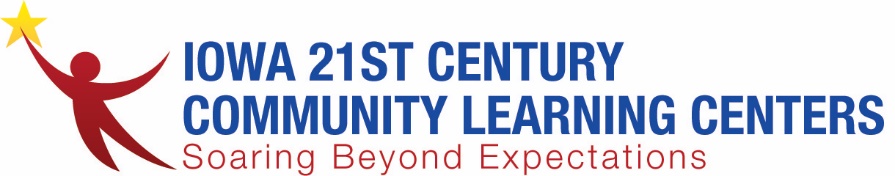 Iowa 21CCLC Director’s MeetingMinutes5.31.2024Join Zoom Meetinghttps://us06web.zoom.us/j/91999007996?pwd=TytSNkdtOWhBajh4QUtwRllYNDNVUT09Meeting ID: 919 9900 7996 | Passcode: 66760621CCLC Contracts should be coming out next week, please watch for an Adobe Sign in your email and complete the contract as soon as you receive. Programs that need a formal amendment should wait until the end of June to request carryover from Vic. Claims in CASA document will be attached to the summary email for your review. New 21CCLC Contracts will include a new 2024 Claims Spreadsheet – make sure that you share this with your business office and use the new spreadsheet moving forward!Call Vic ahead of claims submission with any questions or concerns. Department Updates: This fall Vic will be doing video tours along with regular site visits! Vic will bring a film crew to your site and the footage will be part of a showcase of 21CCLC in Iowa. We will also take video at the Impact Afterschool Conference. Impact Afterschool Conference- Registration is OPEN – please register BEFORE July 12 to receive the 21CCLC discount. https://www.iowaafterschoolalliance.org/impact-afterschool-conference Code for the Group Rate on hotel rooms is: 0924impactPlease note – this year you can use 21CCLC dollars to bring a Community Partner to Impact!  Vic will host a special session on community partnerships including any partner statewide that wishes to be included. Partners that would like to attend just the session can do so for free, those partners that would like to attend the conference and partake in breakfast and lunch must register. Your PD dollars can be used to pay for registration and hotel fees. If you are interested in conference planning, please join us at the next PD Community of Practice via Zoom this Friday at 10am! (Same link as Director Meeting)21CCLC Summer Symposium registration is OPEN. Please make sure you receive approval from Vic before booking any travel. https://21stcclc.leedmci.com/ Meeting Norms: Please turn on cameras and be prepared to participate in meeting discussions. Warm welcome and opening remarks Contracts are done! Grantees need to return them asap (watch for them to arrive soon.) CASA document Use the new updated claim spreadsheet – very important. Place for “unusual adjustment” explanation – make it match in CASA.  Vic will share any department updates. IAA Site visits to new grantees in September.   Bring a partner to Impact! Can pay for one partner to attend; if they want to present, they can attend at no cost (for that session), if they pay for a partner, they need to attend the partnership session. Taking partnerships to the next level.  Impact Afterschool ConferenceSeptember 26-27, 2024 at Stoney Creek Inn – JohnstonCall for presenter and exhibitors is OPENRegistration Early Bird and 21CCLC – May 13 – July 12 ($140)Regular Registration – July 13 – September 22 ($175)Open agenda for questions/discussion.NEXT MEETING:  June 28th @ 10:00am 